Für die Woche vom 10.04.2023 – 14.04.2023MontagDienstagMittwochDonnerstag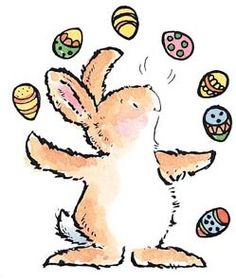 BeweglicherFerientagBeweglicher FerientagÜberraschungsessen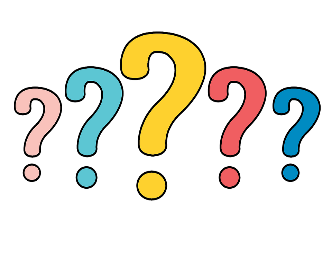 